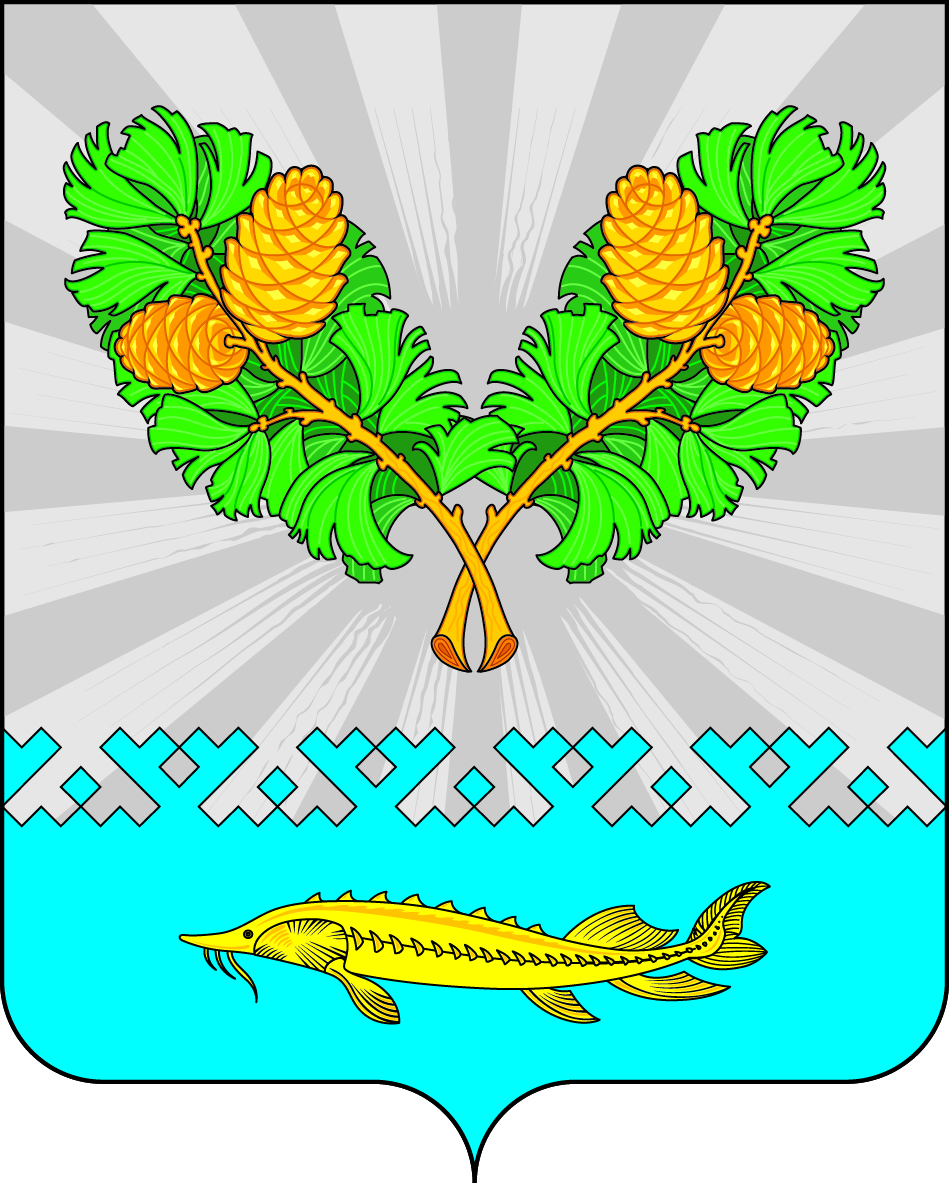 Об определении мест, на которые запрещаетсявозвращать животных без владельцев и перечня лиц, уполномоченных на принятие решений о возврате животных без владельцевна прежние места обитанияВ соответствии с пунктом 6.1 статьи 18 Федерального закона от 27.12.2018 № 498-ФЗ «Об ответственном обращении с животными и о внесении изменений в отдельные законодательные акты Российской Федерации», Законом Ханты-Мансийского автономного округа – Югры от 10.12.2019 № 89-оз «О наделении органов местного самоуправления муниципальных образований Ханты-Мансийского автономного округа – Югры отдельным государственным полномочием Ханты-Мансийского автономного округа – Югры по организации мероприятий при осуществлении деятельности по обращению с животными без владельцев»:1. Определить на межселенной территории сельского поселения Карымкары, места, на которые запрещается возвращать животных без владельцев:1.1. Объекты социально-культурной сферы: объекты здравоохранения, культуры, образования, детские дошкольные объекты, объекты туризма, физкультуры и спорта, парки, скверы.1.2. Объекты розничной торговли и общественного питания.1.3. Объекты транспортной инфраструктуры.2. Определить уполномоченным лицом, на принятие решений о возврате животных без владельцев на прежние места обитания животных без владельцев на межселенной территории сельского поселения Карымкары – Главу сельского поселения Карымкары Семёнова Ф.Н.3. Опубликовать постановление на официальном сайте сельского поселения Карымкары (adm-kar.ru) в информационно-телекоммуникационной сети общего пользования «Интернет».4. Контроль за выполнением постановления оставляю за собой.Глава сельского поселения Карымкары 						Ф.Н. СемёновСогласовано:Заместитель главысельского поселения Карымкары					        Н.А. МудрецоваГлавный специалист по общим и юридическим вопросамадминистрации сельского поселения Карымкары		         А.О. ПанфиловаАДМИНИСТРАЦИЯСЕЛЬСКОГО ПОСЕЛЕНИЯ КАРЫМКАРЫОктябрьского районаХанты-Мансийского автономного округа - ЮгрыПОСТАНОВЛЕНИЕАДМИНИСТРАЦИЯСЕЛЬСКОГО ПОСЕЛЕНИЯ КАРЫМКАРЫОктябрьского районаХанты-Мансийского автономного округа - ЮгрыПОСТАНОВЛЕНИЕАДМИНИСТРАЦИЯСЕЛЬСКОГО ПОСЕЛЕНИЯ КАРЫМКАРЫОктябрьского районаХанты-Мансийского автономного округа - ЮгрыПОСТАНОВЛЕНИЕАДМИНИСТРАЦИЯСЕЛЬСКОГО ПОСЕЛЕНИЯ КАРЫМКАРЫОктябрьского районаХанты-Мансийского автономного округа - ЮгрыПОСТАНОВЛЕНИЕАДМИНИСТРАЦИЯСЕЛЬСКОГО ПОСЕЛЕНИЯ КАРЫМКАРЫОктябрьского районаХанты-Мансийского автономного округа - ЮгрыПОСТАНОВЛЕНИЕАДМИНИСТРАЦИЯСЕЛЬСКОГО ПОСЕЛЕНИЯ КАРЫМКАРЫОктябрьского районаХанты-Мансийского автономного округа - ЮгрыПОСТАНОВЛЕНИЕАДМИНИСТРАЦИЯСЕЛЬСКОГО ПОСЕЛЕНИЯ КАРЫМКАРЫОктябрьского районаХанты-Мансийского автономного округа - ЮгрыПОСТАНОВЛЕНИЕАДМИНИСТРАЦИЯСЕЛЬСКОГО ПОСЕЛЕНИЯ КАРЫМКАРЫОктябрьского районаХанты-Мансийского автономного округа - ЮгрыПОСТАНОВЛЕНИЕАДМИНИСТРАЦИЯСЕЛЬСКОГО ПОСЕЛЕНИЯ КАРЫМКАРЫОктябрьского районаХанты-Мансийского автономного округа - ЮгрыПОСТАНОВЛЕНИЕАДМИНИСТРАЦИЯСЕЛЬСКОГО ПОСЕЛЕНИЯ КАРЫМКАРЫОктябрьского районаХанты-Мансийского автономного округа - ЮгрыПОСТАНОВЛЕНИЕ«22»августа2022г.№114-пп. Карымкарып. Карымкарып. Карымкарып. Карымкарып. Карымкарып. Карымкарып. Карымкарып. Карымкарып. Карымкарып. Карымкары